Revelation 14 • A Return to the Timeline(v.1-5) God’s people do not simply resist taking the mark of the beast, but first take God’s mark by following up their redemption by the blood of the Lamb with their changed, faithful behavior.(v.6-7) The first presentation of the “gospel”—the meaning of “good news” when the angel and accompanying host appeared to the shepherds (Lk. 2:8-14), and the last presentation of “an eternal gospel” (Rev. 14:6) both come by angelic agency. Both proclaimed Christ as the Savior and Lord.(v.8) Whereas the 144,000 exemplify the defining characteristic of those redeemed by Christ in that they exhibit the right faithful and biblical behavior, the as yet unredeemed are exhorted to do the same thing.(v.9-11) Both the redeemed of God and the followers of Antichrist are differentiated by whom they choose to worship and how they subsequently behave.(v.12) God’s End Times call to believers is always one focused on perseverance and faithfulness.Summary of How a Saint Lives:Fear and worship the One True God. (v.6-7)Resist the enticements of the world to sacrifice eternity for temporary gratification. (v.8)Refuse the mark of the Beast, to follow him. (v.9-11)Trust Christ, keep His Word, and persevere through all that is to come. (v.12)(v.13) Whereas what “follows” those choosing to worship the beast and behave in his character is God’s cup of wrath (v.9-11), those authentically worshiping Christ have their biblical behavior following them into heaven.(v.14-16) Just as “the first resurrection” comes before “the second death”, so the harvest of the faithful comes before that of the unfaithful.(v.17-20) Whereas Christ first comes to save and rescue the faithful, He also comes to judge and overcome the unfaithful. Christ comes for everyone, the only question being will it be sooner for salvation or later for judgment?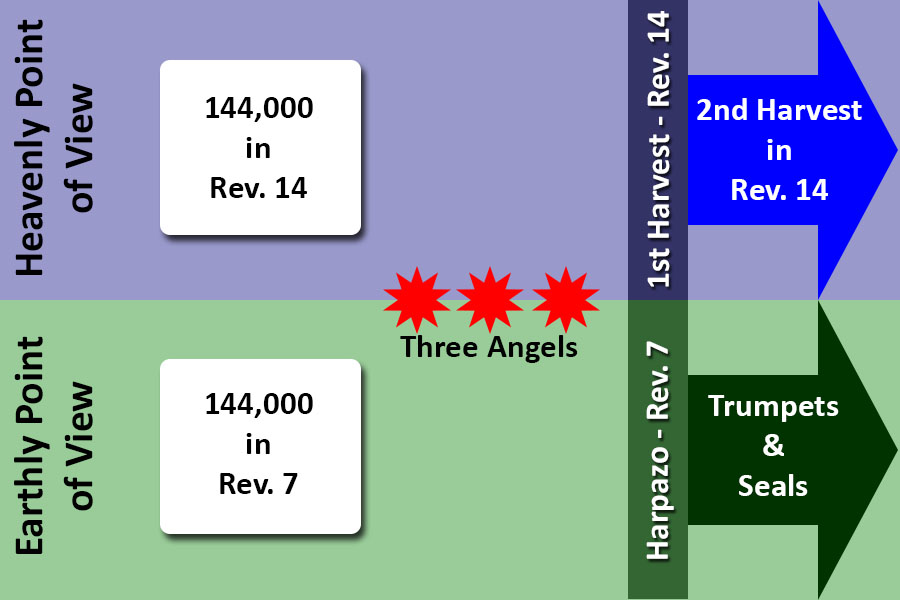 